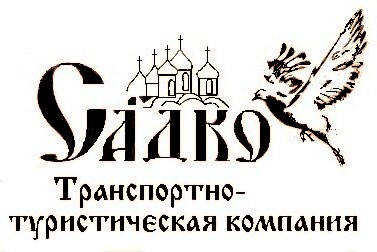 РАСПИСАНИЕ ДВИЖЕНИЯ АВТОБУСОВ МАРШРУТ № 104Чудово – КарловкаС 01.04.2020г.Примечание: движение автобуса осуществляется по понедельникам, вторникам, средам, четвергам, пятницам и субботам.Справки по тел.	Диспетчер ТТК»САДКО» +7 953 905 22 22 			Остановочный пункт Чудово 8 816 65 54781ООО «ТТК «Садко»   www.ttkSadko.ruРАЗВОЗКА И ДОСТАВКА СОТРУДНИКОВ КОМПАНИЙ!!! С НАМИ БЫСТРО, УДОБНО, ВСЕГДА ВОВРЕМЯ И БЕЗОПАСНО!!! 

Заключаем договора с организациями на перевозку сотрудников индивидуальным транспортом. На работу, с работы, срочные командировки. Тел. 89539098899 Дни следованияРасписание движения из конечных пунктовРасписание движения из конечных пунктовДни следованияоп ЧУДОВОКАРЛОВКАПонедельник, вторник,   среда,    четверг, пятница, суббота7:50 (1-6)12:50 (1-6)8:30 (1-6)13:30 (1-6)